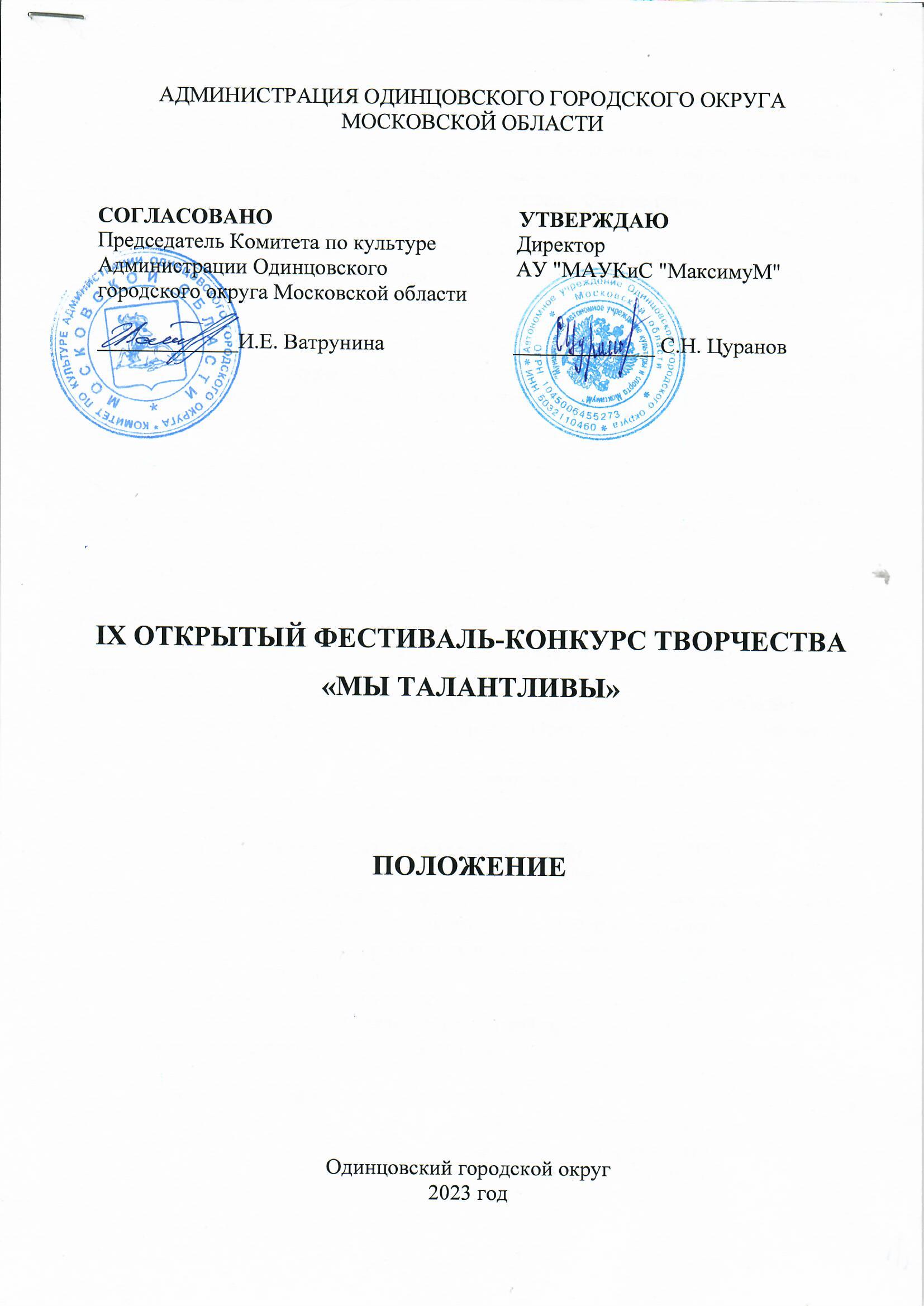 ТРАДИЦИИ И ИСТОРИЯ КОНКУРСАФестиваль-конкурс творчества «Мы талантливы» (далее Фестиваль-конкурс) проходит в Муниципальном автономном учреждении культуры и спорта «МаксимуМ» с 2015 года идейным вдохновителем, которого является художественный руководитель Нейно Елена Владимировна. В 2021 году Фестивалю-конкурсу присвоен статус Открытого. Фестиваль-конкурс направлен на объединение творческих людей не только Московской области, но и других регионов Российской Федерации. Фестиваль-конкурс даёт возможность всем участникам и руководителям коллективов обменяться опытом, проявить свои творческие способности и внести вклад в развитие русской культуры. Периодичность проведения конкурса – ежегодно. За время проведения в Фестивале-конкурсе приняло участие более 3000 участников разных возрастов.ЦЕЛИ И ЗАДАЧИ ФЕСТИВАЛЯ-КОНКУРСАЦели: Приобщение подрастающего поколения к ценностям отечественной художественной культуры, привлечение внимания к классическому и современному искусству, народному творчеству.Задачи:придание дополнительного импульса развитию детского и молодежного творчества;поддержка талантливой молодежи, выявление лучших исполнителей и творческих коллективов;воспитание у подрастающего поколения потребности к самореализации;обмен творческим опытом работы и расширение культурных связей между коллективами;совершенствование мастерства и повышение исполнительского уровня участников фестиваля-конкурса.УЧРЕДИТЕЛИ И ОРГАНИЗАТОРЫ ФЕСТИВАЛЯ-КОНКУРСАМуниципальное автономное учреждение культуры и спорта «МаксимуМ», при поддержке Комитета по культуре Администрации Одинцовского городского округа Московской области.ОРГКОМИТЕТ ФЕСТИВАЛя-КОНКУРСА   Для проведения Фестиваля-конкурса создается оргкомитет, который определяет порядок и сроки проведения номинаций, формирует жюри, обеспечивает прием и обработку заявок на участие, организует работу специалистов и персонала в целях соблюдения программы и порядка выступлений участников, организует подготовку дипломов победителям.   Оргкомитет оставляет за собой право, без объяснения причины, отклонить заявку на участие в случае нарушения условий Фестиваля-конкурса, остановить прием заявок ранее указной даты в положении, изменять сроки и место проведения конкурсных мероприятий с обязательным оповещением участников об изменениях.   Оргкомитет вправе дисквалифицировать участника, творческие коллектив, руководителя за грубое нарушение правил внутреннего распорядка конкурса, нарушение дисциплины и неэтичное поведение в отношении Оргкомитета, членов жюри и других участников конкурса.    Порядок выступлений будут разосланы на электронные почты, указанные в заявках.ДАТА И МЕСТО ПРОВЕДЕНИЯ   Фестиваль-конкурс проводится согласно графику (Приложение 1).   Дата и место проведения номинаций Фестиваля-конкурса объявляются в информационном сообщении на официальном сайте https://aumaksimum.ru и будут разосланы на электронные почты, указанные в заявках.   Проведение Фестиваля-конкурса осуществляется в соответствии с требованиями санитарно-эпидемиологической обстановки, стандарта организации работы в организациях сферы культуры, осуществляющих свою деятельность на территории Московской области, в целях недопущения распространения инфекционных заболеваний.   Условия участия и формат проведения Фестиваля-конкурса, могут изменяться по решению Оргкомитета.  УСЛОВИЯ УЧАСТИЯ В ФЕСТИВАЛе-КОНКУРСЕФестиваль-конкурс проводится среди людей разных возрастных категорий, представителей всех народностей и национальностей Российской Федерации учреждений культуры Московской области и других регионов РФ.Номинация «Вокальное искусство»(соло, дуэт, трио, ансамбль (от 4 человек):- академический вокал;- народный вокал;- эстрадный вокал;Номинация «Хореографическое искусство»(соло, дуэт, трио, коллектив (от 4 человек):- народный стилизованный танец;- классический танец;- современный танец;- эстрадный танец;- спортивный танец;- танцевальное шоу.Номинация «Художественное чтение»:- стихотворение;- проза;- монолог;- авторское чтение (произведение собственного сочинения)ПОРЯДОК И ПРОГРАММА ПРОВЕДЕНИЯ ФЕСТИВАЛЯ-КОНКУРСАФестиваль-конкурс проводится в четыре этапа:1 этап: с 20 февраля по 24 марта 2023 приём и обработка заявок от участников.  Оргкомитет вправе остановить прием заявок ранее указной даты в положении.2 этап: открытие Фестиваля-конкурса 1 апреля 2023 года3 этап: конкурсные дни с 1 по 15 апреля 20234 этап: гала-концерт и награждение участников 21 апреля 2023 годаНоминация «Вокальное искусство»:Возрастные группы:1 категория – 4-6 лет;2 категория – 7-9 лет;3 категория – 10-12 лет;4 категория – 13-15 лет;5 категория – 16-18 лет;6 категория – 19-35 лет;7 категория – 36+8 категория - смешанная (разновозрастная).Программные требования и регламент выступления:программа конкурсного выступления включает в себя исполнение 1 произведения общей длительностью не более 3 минут, в случае превышения указанного времени участник будет дисквалифицирован. Фонограмму для каждого номера необходимо выслать вместе с заявкой на почту с подписью «Названия номера и фио участника или коллектива», а также иметь с собой флеш-накопитель на случай форс-мажорной ситуации;в случае наличия фонограммы допустимо использование фонограммы «минус вокал»;у солистов допустимо наличие «бэк-вокала» в виде гармонической поддержки, предварительно записанной в фонограмме «минус один» или исполняемой «вживую»;не допускается использование фонограммы «плюс» и DOUBLE-вокал (голосовое дублирование основной партии);для вокальных ансамблей прописанный бэк-вокал не допускается;допускается использование подтанцовки;народный вокал – исполнение без использования микрофона и фонограмм;к участию не принимается работа, ранее участвовавшая в данном Фестивале-конкурсе.Номинация «Хореографическое искусство»Возрастные категории:1 категория – 4-6 лет;2 категория – 7-9 лет;3 категория – 10-12 лет;4 категория – 13-15 лет;5 категория – 16-18 лет;6 категория – 19-35 лет;7 категория – 36+8 категория - смешанная (разновозрастная).Программные требования и регламент выступления:на конкурсную программу представляется 1 танец общей длительностью не более 3 мин;хореографические номера должны сопровождаться качественной фонограммой. Фонограмму для каждого номера необходимо выслать вместе с заявкой на почту с подписью «Названия номера и фио участника или коллектива», а также иметь с собой флеш-накопитель на случай форс-мажорной ситуации;к участию не принимается работа, ранее участвовавшая в данном Фестивале - конкурсе.Номинация «Художественное чтение»:Возрастные категории:1 категория – 4-6 лет;2 категория – 7-9 лет;3 категория – 10-12 лет;4 категория – 13-15 лет;5 категория – 16-18 лет;6 категория – 19-35 лет;7 категория – 36+8 категория - смешанная (разновозрастная).Программные требования и регламент выступления:участники представляют 1 конкурсную работу длительностью не более 3 мин.;к участию не принимается работа, ранее участвовавшая в данном Фестивале- конкурсе.ЖЮРИ КОНКУРСАДля работы в жюри Фестиваля-конкурса приглашаются высокопрофессиональные специалисты в профильной сфере деятельности, заслуженные деятели культуры.Жюри имеет право:не присуждать все дипломы и соответствующие им звания лауреатов;делить призовое место между несколькими участниками;присуждать специальные дипломы.Оценочные листы и комментарии членов жюри являются конфиденциальной информацией, не демонстрируются и не выдаются! Решение жюри по итогам Фестиваля-конкурса является окончательным, обсуждению и пересмотру не подлежит. Оргкомитет не несет ответственности за выставление оценок членами жюри и присуждение звания участникам.
На конкурсе применяется не соревновательный, а квалификационный принцип оценки конкурсной программы.
Все участники оцениваются жюри отдельно в своей номинации и возрастной группе.КРИТЕРИИ ОЦЕНКИНоминация «Вокальное искусство»:профессионализм исполнения;сценическая культура;артистизм;оригинальность;образная выразительность, эмоциональность;новизна и техническая сложность репертуара;соответствие исполняемого репертуара возрасту участников;чистота интонирования, культура звука;сценический костюм;слаженность (для дуэтов, трио и ансамблей);выполнение условий Фестиваля- конкурса.Номинация «Хореографическое искусство»:исполнительское мастерство;соответствие репертуара возрастным особенностям исполнителей;сценическая культура (создание сценического образа, костюм, внешний вид);артистичность, раскрытие художественного образа;композиционное построение номера:выполнение условий Фестиваля-конкурса.Номинация «Художественное чтение»:полнота и выразительность раскрытия темы произведения;артистизм;раскрытие и яркость художественных образов;исполнительский уровень;сценичность;дикция;сложность исполняемого произведения, соответствие репертуара возрастным особенностям исполнителей;выполнение условий Фестиваля-конкурса. НАГРАЖДЕНИЕ ПОБЕДИТЕЛЕЙ   Участники Фестиваля-конкурса, занявшие первое, второе и третье место, награждаются Дипломами с присваиванием звания – «ЛАУРЕАТ» IX Открытого фестиваля-конкурса «МЫ ТАЛАНТЛИВЫ» первой, второй или третьей степени, возможно присуждение специальных дипломов.   Все участники Фестиваля-конкурса награждаются Дипломами за участие в электронном виде.    Победителям Фестиваля-конкурса присваивается Гран-при.   Награждение лауреатов и победителей состоится в Культурно-досуговом центре «Заречье» на Гала-концерте после оглашения результатов жюри фестиваля-конкурса.   Дуэтам, ансамблям и коллективам вручается одна награда на коллектив.   Жюри Фестиваля-конкурса вправе присуждать несколько призовых мест в одной номинации или не присуждать призовые места.  ФИНАНСОВЫЕ УСЛОВИЯ   Финансирование расходов на организацию и проведение фестиваля-конкурса осуществляется за счёт средств бюджета Одинцовского городского округа Московской области и организационных взносов участников фестиваля-конкурса.   За участие в фестивале-конкурсе направляющая сторона оплачивает организационный взнос в размере:     Соло – 538 рублей.     Дуэт – 1076 рублей.     Трио – 1613 рублей.     Коллектив от 4 человек – 2151 рублей с коллектива.   При участии в нескольких номинациях организационный взнос оплачивается за каждую номинацию.   Транспортные расходы, проживание и питание Участника оплачивает направляющая сторона.         Ссылка на оплату присылается после принятия заявки от участника фестиваля-конкурса на указанную в заявке почту. Копия платежного поручения об оплате пересылается в Оргкомитет по электронной почте maksimum-talant@mail.ru не позднее 3 рабочих дней с момента подтверждения заявки.   Организационный взнос обратно не возвращается в связи с тем, что полученные денежные средства расходуются на организацию и проведение фестиваля-конкурса.  ПОРЯДОК ПОДАЧИ ЗАЯВКИДля участия в Фестивале-конкурсе необходимо не позднее 24 марта 2023г. предоставить следующие документы:заявку установленной формы (Приложение № 2), заполненную печатным способом В ФОРМАТЕ Word;согласие на обработку персональных данных (Приложение № 3,4);в одном письме заявка и фонограмма (файл с фонограммой должен быть подписан «Название трека. Имя участника или название коллектива»). Фонограмма не более 3 минут. А также необходимо иметь с собой флеш-накопитель с фонограммой на случай форс-мажорной ситуации.копия платежного поручения об оплате не позднее 3 рабочих дней с момента подтверждения заявки (Ссылка на оплату присылается после принятия заявки от участника фестиваля-конкурса на указанную в заявке почту).Документы и материалы направляются отдельным письмом на каждого участника: на электронную почту Оргкомитета maksimum-talant@mail.ru в теме письма указать название коллектива / ФИО отдельного участника, номинацию.Оргкомитет вправе остановить прием заявок ранее указной даты в положении. КОНТАКТЫСправочная информация: АУ «МАУКиС «МаксимуМ» по адресу: Московская область, Одинцовский г.о., р.п. Новоивановское, ул. Агрохимиков, дом 2.Тел. для справок: 8(495)591-90-81, 8(926)100-85-07 Степанова ГалинаСайт учреждения: https://aumaksimum.ru/  Приложение 1 к Положению о проведении IX Открытого фестиваля – конкурса творчества «МЫ ТАЛАНТЛИВЫ» Графикпроведения IX Открытого фестиваля - конкурсатворчества «МЫ ТАЛАНТЛИВЫПриложение 2 к Положению о проведении IX Открытого фестиваля – конкурса творчества «МЫ ТАЛАНТЛИВЫ» ЗАЯВКАдля участия в Открытом IX фестивале – конкурсе творчества «МЫ ТАЛАНТЛИВЫ» Вокальное творчество, хореографическое творчество, художественное чтение.(муниципальное образование, наименование учреждения, творческого объединения) *(название коллектива или Ф.И.О. исполнителя) *(номинация) *(дата и год рождения участника) *(возрастная группа: 4-6; 7-9; 10-12; 13-15; 16-18; 19-35; 36+, смешанная) *(название произведения) *(автор) *(продолжительность выступления, не более 3 мин.) *(использование фонограммы – не более 3 мин.) * Фонограмма присылается сразу вместе с заявкой. Подписанная «Название произведения. Имя участника или название коллектива».(аккомпанемент) *(необходимый реквизит) *(Ф.И.О. руководителя, контактный телефон, e-mail) *Дата подачи заявки «___»_____________2023 г.		Заполняя заявку, участник (его законный представитель) дает согласие на обработку своих персональных данных, размещение фотографий и конкурсного видеоматериала в социальных сетях, а также публикации в СМИ.(в соответствии со статьей 9 Федерального закона от 27 июля 2006 года N 152-ФЗ "О персональных данных")Приложение 3к Положению о проведении IX Открытого фестиваля – конкурса творчества «МЫ ТАЛАНТЛИВЫ» СОГЛАСИЕ
на обработку персональных данных, на фото-и видеосъёмку для несовершеннолетних.Я,________________________________________________________________________,(фамилия, имя, отчество субъекта персональных данных или его представителя) в соответствии с ч. 4 ст. 9 Федерального закона от 27.07.2006 N 152-ФЗ «О персональных данных», зарегистрированный(-ая) по адресу: _______________________________________________________________________________________________________________________________________________________________
документ, удостоверяющий личность: ______________________________________________________________, _______________________________________________________________________________________________(наименование документа, N, сведения о дате выдачи документа и выдавшем его органе) являясь представителем (законным) несовершеннолетнего: ______________________________________________________________________________________________, действуя на основании (фамилия, имя, отчество несовершеннолетнего) доверенности от "_____" _____________ ______ г. № ___, или иной документ, подтверждающий̆ полномочия представителя (свидетельство о рождении):_________________________________________________________ ______________________________________________________________________________________________,в целях участия в конкурсе вокально – инструментальных ансамблей в рамках IX Открытого окружного фестиваля – конкурса творчества «МЫ ТАЛАНТЛИВЫ» (далее по тексту – Фестиваль-конкурс), подтверждаю свое ознакомление и соглашаюсь с нормативными документами, определяющими порядок проведения конкурса, в том числе с Положением о Фестивале-конкурсе, даю согласие Автономному учреждению городского поселения Новоивановское Одинцовского муниципального района Московской области «Муниципальному автономному учреждению культуры и спорта «МаксимуМ», расположенному по адресу: Одинцовский г.о. р.п. Новоивановское, ул. Агрохимиков, д. 2 (далее по тексту - Оператор), а также иным лицам, осуществляющим обработку персональных данных по поручению Оператора, если обработка будет поручена таким лицам: на обработку моих персональных данных и (или) персональных данных представляемого лица, а именно: сбор, запись, систематизацию, накопление, хранение, уточнение (обновление, изменение), извлечение, использование, передачу (распространение, предоставление, доступ), обезличивание, блокирование, удаление, уничтожение персональных данных. Согласие даётся свободно, своей волей и в своем интересе или в интересе представляемого лица и распространяется на следующие персональные данные: фамилия, имя и отчество субъекта, год, месяц, дата и место рождения субъекта, наименование образовательной организации, осуществляющей обучение субъекта, а также любая иная информация, относящаяся к личности субъекта, доступная, либо известная в любой конкретный момент времени Оператору. Согласие даётся также с целью дальнейшего приглашения (оповещения) субъекта персональных данных для участия в мероприятиях, проводимых Оператором; на фото-и видеосъёмку в одетом виде субъекта персональных данных в целях использования (публикации) фото-и видеоматериалов с его изображением на официальных сайтах, стендах, рекламных роликах, фотовыставках и в печатной продукции Оператора и (или) дней проведения Фестиваля -конкурса. Согласие даётся свободно, своей волей и в своем интересе или в интересе представляемого лица. Настоящее согласие предоставляется на осуществление любых действий в отношении фото-и видеосъёмки субъекта персональных данных, которые необходимы или желаемы для достижения целей Фестиваля-конкурса, а также в целях, соответствующих деятельности Оператора, включая (без ограничений) сбор, систематизацию, накопление, хранение, уточнение (обновление, изменение), использование, обезличивание, блокирование, фото и видео материалов, а также осуществление любых иных действий с фото-и видео материалами субъекта персональных данных. Оператор гарантирует, что обработка фото-и видео материалов осуществляется в соответствии с действующим законодательством. Обработка фото-и видеоматериалов субъекта персональных данных будет производиться автоматизированным либо иным образом. Настоящее согласие действует со дня его подписания до дня отзыва в письменной форме. _______________________________________________________________________________________________ (фамилия, имя, отчество субъекта персональных данных или его представителя и его подпись)«_____» ______________ 2023 г. Приложение 4к Положению о проведении IX Открытого фестиваля – конкурса творчества «МЫ ТАЛАНТЛИВЫ» СОГЛАСИЕ
на обработку персональных данных, на фото-и видеосъёмку для совершеннолетних или от коллективаНоминация _________________________________________Коллектив/участник ________________________________________СОГЛАСИЕ НА ОБРАБОТКУ ПЕРСОНАЛЬНЫХ ДАННЫХЯ, __________________________________________________________________________                                                     (Ф.И.О. участника конкурса)в связи с участием в окружном конкурсе, даю свое согласие на размещение и обработку своих персональных данных (паспортных, анкетных), на размещение в сети Интернет информации о себе (Ф.И.О., возраст, город), на публикацию фото- и видеоматериалов в сети Интернет с моим участием в IX Открытом фестивале – конкурсе творчества «МЫ ТАЛАНТЛИВЫ».С Положением об окружном конкурсе, размещенном на сайте АУ «МАУКиС «МаксимуМ» ознакомлен(а), порядок проведения конкурса мне понятны.По моему первому требованию согласие может быть отозвано письменным заявлением. Контактный телефон ________________________________«____» ____________2023 г.Подпись______________/____________________/ПРЕДСЕДАТЕЛЬЧЛЕНЫ ОРГКОМИТЕТАОТВЕТСТВЕННЫЙ СЕКРЕТАРЬНейно Елена Владимировна,Художественный руководительАУ «МАУКиС «МаксимуМ»Степанова Галина Сергеевна,Заведующий отделом культурно- досуговой и оздоровительной деятельности АУ «МАУКиС «МаксимуМ»,Савосько Елена Владимировна, Методист АУ «МАУКиС «МаксимуМ,Скрябина Анастасия Алексеевна, Старший администратор АУ «МАУКиС «МаксимуМ»Тихачева Ирина Александровна,Методист АУ «МАУКиС «МаксимуМ»№ п/пНоминацияДата проведенияМесто проведения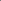 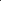 1Открытие фестиваля – конкурса «Мы талантливы»Художественное чтение1 апреля 2023 годаМуниципальное автономное учреждение культуры и спорта «МаксимуМ»Адрес: Одинцовский г.о., р.п. Новоивановское, ул. Агрохимиков, д. 22Хореографическое искусство8 апреля 2023 годаМуниципальное бюджетное учреждение Культурно-досуговый центр «Заречье»Адрес: Одинцовский г.о. пос. Заречье,ул. Заречная, д. 23Вокальное искусство15 апреля 2023 годаМуниципальное автономное учреждение культуры и спорта «МаксимуМ»Адрес: Одинцовский г.о., р.п. Новоивановское, ул. Агрохимиков, д. 24ГАЛА-концерт21 апреля 2023 годаМуниципальное бюджетное учреждение Культурно-досуговый центр «Заречье»Адрес: Одинцовский г.о. пос. Заречье,ул. Заречная, д. 2